				                    	 Form JBC-5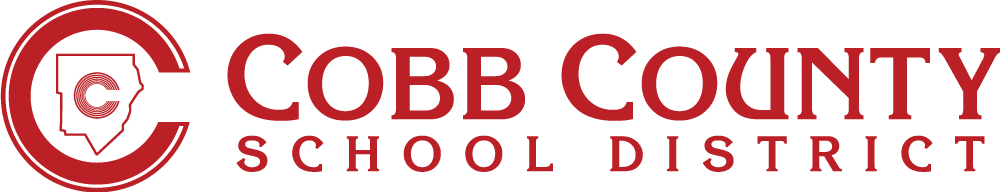 SpanishStudent Enrollment Form Formulario de inscripción estudiantil(Please PRINT all information/Favor de usar letra imprenta)Fecha de hoy				  Primer día de escuela				        Año EscolarSTUDENT ENROLLMENT INFORMATION/INFORMACION DEL ESTUDIANTE	Escuela						                  Grado		   Número de identificación del estudianteNombre Legal	            Last/Apellido		First/Nombre	Middle/2º Nombre	    	Nombre usado normalmenteSexo en la Acta de Nacimiento  Masculino         Femenina	         Fecha de Nacimiento				     Número de seguro socialStudent Resides with:     Both Parents       One Parent       Parent & Step Parent       Guardian       Foster Parent       Other**El estudiante vive con	             Ambos Padres 	            Uno de los padres          Un padre y madrastra o padrastro    Tutor Legal             Padres Temporales           OtroENROLLING ADULT PRIMARY FAMILY INFORMATION/INFORMACION DEL ADULTO HACIENDO LA INSCRIPCION FAMILIA PRIMARIA (The enrolling adult must sign at the bottom of this form in order to complete enrollment.) NOTE: The child must reside primarily with the enrolling adult. (El adulto que hace la inscripción deberá firmar al final del formulario para completar  el proceso de inscripción.) NOTA: El estudiante debe vivir principalmente con el adulto que está haciendo la inscripción.Nombre del adulto haciendo la inscripción	    Last/Apellido	First/Nombre	Middle/2º Nombre	      Relación con el estudianteFamily Status:	 Married	 Separated	     Divorced	      SingleEstatus de la familia         Casados	        Separados	             Divorciados	             Soltero(a)	# de teléfono de la familia		                Celular				      # del trabajoOcupación/Empleador						    Correo electrónicoDo you:      own               rent         or         ***share a residence with another familyUsted        Tiene casa propia          Alquila         o                 Comparte domicilio con otra familiaSi comparte el domicilio con otra familia escriba el nombre del dueño del domicilio¿El idioma preferido de los padres para la comunicación escolar?En el mismo domicilio 	 Last/Apellido		First/Nombre	Middle/2º Nombre	       Relación con el estudiante				                                            Celular			                           # del trabajoOcupación/Empleador						    Correo electrónicoNOTE: If this adult is authorized by the Enrolling Adult to be called in case of an emergency and/or pick of the student from school, he/she must also be listed as an emergency contact below. NOTA: Si este adulto está autorizado por el adulto que esta hacienda la inscripción para recibir llamadas en caso de una emergencia y/o para recoger el estudiante de la escuela él/ella debe estar incluido en la lista como persona de contacto en caso de  emergenciaSECONDARY FAMILY INFORMATION (Family #2)/INFORMACION DE LA FAMILIA SECUNDARIA (Familia #2) (Parent/guardian not residing with the Family #1 household above) (Padre/tutor que no resida en el domicilio de Familia #1 mencionada en la parte de arriba)Nombre del Padre		       Last/Apellido             First/Nombre		Middle/2º  Nombre     Relación con el estudianteDirección	       Street/Calle				                City/Ciudad	    	State/Estado	    Zip/Código Postal# de teléfono de la casa		                # de celular				       # del trabajoOcupación/Empleador						  Correo electrónicoNOTE: If this adult is authorized by the Enrolling Adult to be called in case of an emergency and/or pick of the student from school, he/she must also be listed as an emergency contact below.NOTA: Si este adulto está autorizado por el adulto que está haciendo la inscripción para recibir llamadas en caso de una emergencia y/o para recoger al estudiante de la escuela también debe ser incluido en el listado a continuación.*El padre/tutor que tenga objeción a que se incorpore el número de seguro social en los archivos de la escuela del niño(a), puede renunciar al requisito firmando una declaración en donde expresa su objeción a este requisito (Formulario JBC-4) (O.C.G.A. § 20-2-150)**Si no es el padre o tutor legal debe completar el formulario JBC-14 (O.C.G.A. § 20-2-16) ***Formulario JBC-2 puede ser solicitado como prueba de residencia (Regla de la Junta Estatal de Educación 160-5-1-.28)ADDITIONAL STUDENT INFORMATION/INFORMACION ADICIONAL DEL ESTUDIANTEEthnicity/Grupo Étnico:	Is the student Hispanic/Latino?/¿El estudiante es Hispano/Latino?		 Yes/Si      No/NoRace/Raza: Is the student (check ALL that apply – at least one must be checked)?                        El estudiante es (seleccione todas las opciones que aplican-por los menos uno debe ser seleccionada) American Indian or Alaska Native      Asian      Black/African American      Hawaiian/Pacific Islander      White        Indio Americano o Nativo de Alaska	            Asiático            Negro/Afroamericano		 Hawaiano/Otras islas del Pacifico        BlancoFecha de entrada al 9º grado				Fecha de entrada a la escuela pública en E.U.País de Nacimiento								            Estado de NacimientoUltima escuela a la que asistió				    Dirección# de teléfono de la última escuela a la que asistió			                Localización      County/Condado          State/Estado	     Country/PaísHas the student EVER attended a Cobb County school before?        Yes      No¿El estudiante ha asistido ALGUNA VEZ a una escuela del condado de Cobb?           Sí                  NoSi la respuesta es afirmativa, provea el nombre de la escuela del condado de Cobb, grado y año en el que se inscribióHas the student EVER attended a Georgia public school?    Yes      No¿El estudiante ha asistido ALGUNA VEZ a una escuela pública en Georgia?Name and age of siblings under 18/Nombre y edad de hermanos menores de 18 años:Last		First		 Middle	      Date of Birth		Last	   First	   	Middle		   Date of BirthApellido		Nombre		2º Nombre   Fecha de Nacimiento	Apellido	Nombre		2º Nombre   	Fecha de NacimientoLast		First		Middle	         Date of Birth		Last	         First	       Middle 	        Date of BirthApellido		Nombre		2º Nombre         Fecha de Nacimiento	Apellido	          Nombre	         2º Nombre             Fecha de NacimientoDoes the student currently receive any of these services?¿El estudiante recibe actualmente alguno de estos servicios? Gifted/Talented		 Advanced Classes	 Early Intervention (EIP)			 ESOL      Programa para dotados/talentosos	      Clases avanzadas		     Programa de intervención temprana		 Ingles como 2º idioma Special Education/IEP			            504 Plan		 Response to Intervention (RtI)	 SpeechEducación especial/Programa de educación individualizada	Plan 504		       Respuesta a la intervención		    Servicios del hablaHOME LANGUAGE SURVEY/ENCUESTA SOBRE EL IDIOMA EN CASA (Required prior to enrollment-State Board of Education Rule 160-4-5-.02) Used for screening and determination of eligibility for Language Assistance Program – ESOL. (Requerido antes de la inscripción-Regla de la junta estatal de educación 160-4-5-.02). Se utiliza para la revisión y determinación de elegibilidad para el Programa de Asistencia de Leguaje-ESOL ¿Qué idioma habla su hijo más frecuentemente en casa? ¿En qué idioma hablan los adultos de su casa más frecuentemente cuando hablan con su hijo?¿Qué idioma(s) entiende o habla su hijo actualmente?ACTIVE MILITARY SURVEY/ENCUESTA MILITAR ACTIVO Does either parent/guardian/step-parent with who the student resides meet any of the following? ¿El padre/tutor/padrastro con quien reside el estudiante cumple cualquiera de los siguientes requisitos?:\¿Es un miembro o veterano de los servicios uniformados que fue herido gravemente y está retirado por razones médicas o jubilado por un	periodo de un año después del retiro médico o jubilación?¿Es un miembro de los servicios uniformados que haya fallecido en servicio activo o como resultado de las heridas 			       Sí                 Norecibidas mientras estaba activo por un periodo de un año después de su muerteHas your family moved in order to work in another city, state, or country in the past 3 years?     Yes      No¿En los últimos 3 años su familia se ha mudado para trabajar en otra ciudad, estado o país?		           Sí	          No¿Si es afirmativo cual fue la fecha en que su familia llego a la ciudad en la que usted ahora reside?Has anyone in your immediate family been involved in one of the following occupations, either full or part-time or temporarily during the last 3 years?  (Check all that apply)¿En los últimos 3 años algún miembro de su familia ha tenido algunas de las siguientes ocupaciones, ya sea tiempo completo o medio tiempo? (Marque todas las que correspondan)  Agriculture (planting/picking fruits or vegetables)		 Dairy/Poultry/Livestock			 Fishing or fish farming      Agricultura (plantando/cosechando vegetales o frutas)		        Lechería/ganadería 			        Pesca o granja de peces Planting, growing, or cutting trees/raking pine straw		 Meat packing/Meat processing/Seafood       Plantando o cortando arboles/juntando agujas de pino (pine straw)	       Empacadoras o procedoras de carne/pollo/mariscos	 Processing/packing agricultural products			 Other (please specify occupation) ______________________________       Procesando/empacando productos agrícolas			       Otra (por favor de especificar la ocupación)MEDICAL INFORMATION/INFORMACION MEDICA¿Necesita el estudiante tomar alguna medicina en la escuela?	    Si	     No   MedicinaProblemas médicos especialesAlergiasNombre del doctor									Número de teléfonoIn the event of a medical emergency, the District will have the student transported to the closest doctor or medical facility for treatment.  Parents/guardians will assume full responsibility for all charges incurred.  I prefer that my child be transported toEn caso de una emergencia médica, el Distrito hará que el estudiante sea transportado al médico o entidad para su tratamiento. Los padres/tutores asumirán la responsabilidad de todos los gastos incurridos. Prefiero que me hijo(a) sea transportado el siguienteTRANSPORTATION/TRANSPORTE Morning Car Rider	      Morning Day Care		 Morning Bus Rider    Automóvil en la mañana 	           Guardería en la mañana	     	     Autobús en la mañana Afternoon Car Rider	      Afternoon Day Care		 Afternoon Bus Rider	      CCSD After School Program     Automóvil en la tarde 	           Guardería en la tarde	     	     Autobús en la tarde	    Programa para después de la escuela de CCSDNombre de la guardería							Número de teléfonoCONTACT INFORMATION/INFORMACION DE CONTACTO Adults allowed to check students out of school (Emergency Contacts)Please include the names of any adults that may be allowed to pick up your child from school (including any adult already listed in the Primary or Secondary Families above).  The adults listed below may also be contacted in case of an emergency.Adultos con permiso para sacar al estudiante de la escuela (Contactos de Emergencia)Por favor incluyan los nombres de todos los adultos que puedan recoger a su hijo(a) de la escuela (incluyendo a cualquier adulto que ya esté en la sección de Familia Primaria o Familia Secundaria.) Los adultos listados en esta sección pueden ser llamados en caso de una emergencia.Enrolling Adult Signature/					Enrolling Adult Printed Name			Date Firma del adulto hacienda la inscripción				Nombre impreso del adulto haciendo la inscripción		FechaToday’s Date/:First Day of School:School Year/: 20 -20School:  Grade:  Student ID#:Student’s Legal Name:  Name Called:Birth Certificate Gender:      Male    FemaleBirth Date:/     /     *Social Security #: Name of Enrolling Adult:   **Relationship to Student:Dwelling Address/Dirección de la casaMailing Address/Dirección postalFamily Phone #:  Cell Phone #:  Work Phone #:  ext.Occupation/Employer:  E-mail:If you share a residence with another family, list family/owner’s name:Parent’s preferred language for school communication?Name of Other Adult living at the same address:/Nombre del Otro Adulto que vive   **Relationship to Student:  Cell Phone #:  Work Phone #:  ext.Occupation/Employer:  E-mail:Name of Parent/Guardian #2:   Relationship to Student:Address: Home Phone #:  Cell Phone #:  Work Phone #:  ext.Occupation/Employer:  E-mail:Ninth Grade Entry Date:Entry Date in US Public School:/     /     Birth Country:  Birth State:Last School Attended:  Address:Last School Attended Phone Number:Location:If yes, list the Cobb County school and grade/year enrolled:Grade/Grado:  Year(s)/Año(s)Which language does your child most frequently speak at home? (Dominant Language):Which language do adults in your home most frequently use when speaking with your child? (Home Language):Which language(s) does your child currently understand or speak? (Primary Language): Is an active member of the uniformed services:  Es un miembro activo de las fuerzas armadas                                                                      Yes      No       Si                NoIs currently a member of the military reserves in the U.S. Armed Forces, National Guard or Reserve:  Actualmente es un miembro de las reservas militares de las fuerzas armadas de los Estados Unidos, la Guardia Nacional o la Reserva Yes      No       Si                NoIs a member or veteran of the uniformed services who is severely injured and medically discharge or retired fora period of one year after medical discharge or retirement:    Yes      No        Sí                NoIs a member of the uniformed services who died on active duty or as a result of injuries sustained on activeduty for a period of one year after death:    Yes      NoMIGRANT OCCUPATIONAL SURVEY/ENCUESTA OCUPACIONAL MIGRANTE If so, what was the date your family arrived in the city/town in which you now reside?Does the student need to take medication at school:    Yes      No  Medication:Special medical problems:Allergies:Licensed Health Care Provider:  Phone: Hospital for treatment./Hospital para su tratamientoName of Day Care:      Phone #:Name/NombreRelationship/RelaciónPrimary Phone/TeléfonoCell/Celular